
PRIJAVNICA ZA IZVAJALCE PROGRAMOV KARIERNI CENTER ZA MLADE
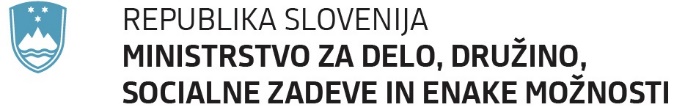 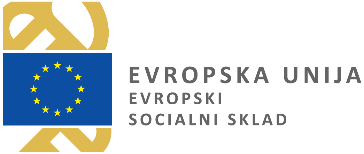 PREDLAGAM IZVEDBO PROGRAMA:  PREDLAGAM IZVEDBO PROGRAMA:  IME IN PRIIMEKNASLOVE-POŠTATELEFONIZKUŠNJE NA PODROČJUIZOBRAŽEVANJA
 O MANJ KOT ENO LETO                               O DO 5 LETO DO 10 LET                                                   O DO 15 LETO VEČ KOT 15 LET                                O NIMAMTIP POGODBEO AVTORSKA POGODBA              O PODJEMNA  POGODBA                                   O POGODBA O SODELOVANJU  O ŠTUDENTSKA NAPOTNICA                                   KRATEK OPIS PREDLOGA IZVEDBE PROGRAMA